UPC/Brand Request Form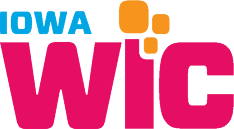 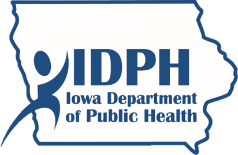 Your InformationUPC InformationPlease provide the following information for each product: Submissions do not require images, but you may be asked to provide them before final approval. For new brand submissions images of the nutrition panel and ingredient lists are required.Please submit the form by faxing it to 515-281-4913 or e-mailing it to wicvendor@idph.iowa.gov.Your Name:Your E-Mail:Your Company:City your Company is Located in:UPC or PLU(must include ALL digits found on barcode)UPC or PLU(must include ALL digits found on barcode)Product Description(Brand, Type, Flavor, etc. OR image of front of package)Product Description(Brand, Type, Flavor, etc. OR image of front of package)Selling Unit Size(Ounce, pound, jar, package, gallon, etc.)Selling Unit Retail(your retail cost per item)Images(Nutrition panel & ingredient list)Images(Nutrition panel & ingredient list)9-87564-32100-9  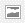 9-87564-32100-9  Johns 1% milkJohns 1% milk1 gallon$1.75